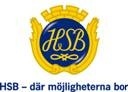 Timmerkojans medlemsblad 2020-06-10StyrelsenOrdförande : Lennart  Östlund Sekreterare : Ola Wikström Kerstin RännarJan-Erik LejonAnki SöderlingLars-Erik KihlMarianne ÅströmFrida Viberg  HSB ReprRobert Vitez Förvaltare Radonmätningen är klar och alla värden var OK.Laddboxar är nu i drift och respektive användare kommer att betala sin egen förbrukning.Det har tagits fram en garagepolicy som finns nu på hemsidan. Bif även kopia.Från juli månad kommer ett nytt vaktbolag att ansvara för ronderingen hos oss. Från och med avissringen för kvartal 3 är den individuella mätningen för vatten/el/fjärrvärme  specificerad med moms på sviterna. Detta då tillhandahållandet av el,vatten och fjärrvärme  nu är momsbelagt för föreningen.Styrelsen  önskar alla boende en Glad och Skön sommar